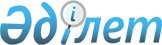 О внесении изменений и дополнений в решение районного маслихата от 17 февраля 2017 года № 126 "Об утверждении методики оценки деятельности административных государственных служащих корпуса "Б" государственного учреждения "Аппарат Махамбетского районного маслихата"
					
			Утративший силу
			
			
		
					Решение Махамбетского районного маслихата Атырауской области от 26 мая 2017 года № 148. Зарегистрировано Департаментом юстиции Атырауской области 4 июля 2017 года № 3906. Утратило силу решением Махамбетского районного маслихата Атырауской области от 28 марта 2018 года № 222
      Сноска. Утратило силу решением Махамбетского районного маслихата Атырауской области от 28.03.2018 № 222.
      В соответствии со статьей 26 Закона Республики Казахстан от 6 апреля 2016 года "О правовых актах" районный маслихат РЕШИЛ:
      1. Внести в Методику утвержденную решением районного маслихата от 17 февраля 2017 года № 126 "Об утверждении методики оценки деятельности административных государственных служащих корпуса "Б" государственного учреждения "Аппарат Махамбетского районного маслихата" (зарегистрировано в реестре государственной регистрации нормативных правовых актов за № 3796, опубликовано 16 марта 2017 года в эталонном контрольном банке нормативных правовых актов Республики Казахстан в электронном виде) следующие изменения и дополнения:
      1) в пункте 4:
      после слов "тікелей басшысы" слово "тұлға" исключить;
      текст на русском языке оставить без изменения;
      2) в пункте 14:
       слово "бойынша" заменить словом "жөніндегі";
      текст на русском языке оставить без изменения;
      3) в пункте 19:
      слово "орындау" заменить словом "атқарушылық";
      текст на русском языке оставить без изменения;
      4) в пункте 26:
      формулу дополнить словом "мұнда";
      текст на русском языке оставить без изменения;
      5) в пункте 30:
      после слов "шәкіл бойынша" слово "қойылады" исключить;
      текст на русском языке оставить без изменения;
      6) в пункте 32:
      слово "бойынша" заменить словом "арқылы";
      текст на русском языке оставить без изменения;
      в тексте на русском языке цифру "28" заменить цифрой "27";
      текст на государственном языке оставить без изменения;
      после слов "5 балл" дополнить словом "беріледі";
      текст на русском языке оставить без изменения;
      7) в пункте 33:
      слово "мынадай" заменить словом "келесі";
      текст на русском языке оставить без изменения;
      после слов "шәкіл бойынша" слово "қойылады" исключить;
      текст на русском языке оставить без изменения;
      8) в пункте 35:
      слово "шығарады" заменить словом "қабылдайды";
      текст на русском языке оставить без изменения;
      после слова "Комиссия" дополнить словами "тоқсандық және жылдық";
      текст на русском языке оставить без изменения.
      2. Приложение 4 к Методике изложить в новой редакции согласно приложению к настоящему решению, текст на русском языке оставить без изменения.
      3. Контроль за исполнением настоящего решения возложить на государственное учреждение "Аппарат Махамбетского районного маслихата" (И. Даулетов).
      4. Настоящее решение вступает в силу со дня государственной регистрации в органах юстиции, вводится в действие по истечении десяти календарных дней после дня его первого официального опубликования.
      Нысан Бағалау жөніндегі комиссия отырысының хаттамасы
      ____________________________________________________________________
      (мемлекеттік органның атауы)
      ____________________________________________________________________
      (бағалау түрі: тоқсандық /жылдық және бағаланатын кезең тоқсан және (немесе) жыл)
      Бағалау нәтижелері
      Комиссия қорытындысы:
      ____________________________________________________________________
      ____________________________________________________________________
      Тексерген:
      Комиссияның хатшысы: ___________________________ Күні: _____________
      (тегі, аты- жөні, қолы)
      Комиссияның төрағасы: ____________________________ Күні: ____________
      (тегі, аты- жөні, қолы)
      Комиссияның мүшесі: _____________________________ Күні: _____________
      (тегі, аты-жөні, қолы)
					© 2012. РГП на ПХВ «Институт законодательства и правовой информации Республики Казахстан» Министерства юстиции Республики Казахстан
				
      Председатель внеочередной

      12-сессий районного маслихата

А. Курманберлиева

      Секретарь районного маслихата

М. Мырзашев
Приложение к решению районного маслихата от 26 мая 2017 года № 148Приложение 4 к решению районного маслихата от 17 февраля 2017 года № 126
№

р/с

 

 
Қызметшілердің (тегі, аты, әкесінің аты(болған жағдайда)

 
Бағалау нәтижелері туралы мәлімет

Бағалау нәтижелері комиссиямен түзетілуі (бар болған жағдайда)
Комиссияның ұсыныстары

 
1.
2.